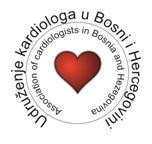 UDRUŽENJE KARDIOLOGA U BOSNI I HERCEGOVINIASSOCIATION OF CARDIOLOGISTS OF BOSNIA AND HERZEGOVINA	Behdžeta Mutevelića 33, 71000 Sarajevo, Bosna i Hercegovina	tel: +387 62 330 606, e-mail: ukbih@bih.net.ba, www.ukbih.comSPISAK ČLANOVA UKuBIH NA DAN 31.12.2016.GDatum: 17.01.2017. godine       PREDSJEDNIK UK u BiHProf.dr.med.sci. Zumreta KušljugićREDNI BROJID BROJTITULAIMEPREZIMEMMMM95001Prim.dr.EnesAbdovic95002Prof.dr.EkremAjanovic95107Specialist of internal medicineJasminaAlibegovic95180Mr.sci.drDjinanAl-Tawil95152Specialist of internal medicineSedijaArapcic95259DrTeufikArapcic95260DrTarikArapcic95202Mr.med.sci.; Internal medicine specialistMelikaAvdagic95008Doc.dr.med.sci.SulejmanAvdagic95009Specialist of internal medicineSevletaAvdic95252Specialist of internal medicineEmiraBajrambasic95141Mr.med.sci.dr.MugdimBajric95012Prof.dr.FahirBarakovic95166Specialist of internal medicineFarizBasic95226DrSafetBasic95013Specialist of pediatrics-CardiologistFatimaBegic95014Mr.sci.dr.HidajetaBegic95015Mr.med.sci.dr.ZijoBegic95256Specialist of internal medicineAldenBegic95253Specialist of internal medicineAminaBico-Osmanagic95145Specialist of internal medicine-CardiologistAmiraBijedic95201Prim.dr.; Emergency medicine specialistSuadBijedic95227DrIrmaBijedic95222Mr.sc.med.dr.EdinaBilic-Komarica95228Specialist of internal medicineAlisBoloban95018Specialist of internal medicine-CardiologistSnezanaBrdanovic95229Specialist of internal medicineLejlaBrigic95019Specialist of internal medicineEsadBrkic95248DrAmarBrkić95249DrTarikBrkić95021Prof.dr.sci.F.E.S.C.MarkoBuksa95022Prim.dr.NadiraButurovic95023Specialist of internal medicineHilmoCaluk95163Dr.sci.med.JasminCaluk, internista DrMajlaĆibo95225Internal medicine specialistAdnanDelic95026Prim.dr.RizahDelic95028Prof.dr.MirzaDilic95197Specialist of internal medicineAzraDizdarevic95030Prim.dr.SmailDizdarevic95203Dr.med.sci.; Internal medicine specialistLarisaDizdarevic-Hudic95169Prim. drSuadaDizdarevic-Zecevic95230DrSamedDjedovic95190Specialist of internal medicine, Prim.drMirsadDugum95223Internal medicine specialistAmirDujsic95149Mr.sci.dr.EmirDumisic95168Mr.sci.drAzraDurak-Nalbantic95155Specialist of internal medicineElviraDzambasovic-Karaselimovic95231Specialist of internal medicine; Dr.med.sc.AlenDzubur95221Internal medicine specialistSamraEminagic95032Doc.dr.F.E.S.C.EmirFazlibegovic95147Specialist of internal medicineBenjaminFerhatbegovic95033Mr.med.sci.dr.IfetFilipovic95034Prof.dr.F.E.S.C.VjekoslavGerc95133Specialist of internal medicine-CardiologistBorisGoronja95035Specialist of internal medicineZeljkaGotovac - Raic95037Prof.dr.sci.F.E.S.C.MustafaHadziomerovic95148Specialist of internal medicineRamizHajric95232Specialist of internal medicineMirelaHalilcevic95186DrDzenanHalilovic95204Mr.med.sci.; Internal medicine specialistSanelaHalilovic-Suskic95041Prim.dr.AzraHaracic95042Specialist of internal medicine-CardiologistEnisaHodzic95210Internal medicine specialistJusufHodzic95211PaediatricianAlmaHodzic95233Specialist of internal medicineZoricaHondo95043Mr.sci.dr.MustafaHubjar95044Specialist of internal medicineSenadaHujdurovic95234DrAhmedHujdurovic95045Prim.dr.NedzadaHukic - Suljkanovic95235Pediatric cardiologist; Prim. drJasminkaIbrahimovic95205Mr.med.sci.; Internal medicine specialistMaidaIsabegovic95236DrEdinJasarevic95051Prim.dr.AntoJuric95131Specialist of inernal medicine-CadiologistIbrahimKamenjasevic95055Doc.dr.med.sci.BakirKapetanovic95056Specialist of pediatrics-CardiologistMirsadaKarahasan95057Prim.dr.IndiraKaramujic95058Prim.dr.DzevadaKolenda95151Specialist of internal medicineMajdaKotlica95237DrKatarinaKovacevic95250DrNihadKukavica95061Specialist of inernal medicine-CadiologistMehmedKulicKardiologIzetaKurbašić,95063Specialist of internal medicine; Prim. dr.NedimKurtagic95187Mr.med.sci.dr.SadatKurtalic95064Prof. dr FESCZumretaKusljugic95142Specialist of inernal medicine-CadiologistAmiraKusljugic95214Internal medicine specialistZinaLazovic95200Mr.med.sci.; Internal medicine specialistDanielaLoncar95065Specialist of internal medicineDarkoLovrinovic95212Prim.dr. Cardiology subspecialistSasaLukic95093Prof.dr.AmraMacic-Dzankovic95137Specialist of internal medicineNehruMackic95125Specialist of internal medicineMaksidaMahmutbegovic95067Prim.dr.MirjanaMarkovic95179Dr.CvitaMartinovic95160Specialist of internal medicineZlatkoMatic95170Doc. drSamraMededovic95164Doc.drMevludinMekic95217Electrical engineerNihadMesanovic95070Prof.dr.SenkaMesihovic-Dinarevic95157Specialist of internal medicine-Cardiologist, Prim. DrRamoMeskic95071Prim.mr.med.sci.ZlatkoMidzic95135Specialist of internal medicineNebojsaMilanovic95238DrSanjaMiseljic95158Specialist of internal medicine-CardiologistSmiljkaMitrinovic95239Specialist of internal medicineAkifMlaco95072Specialist of internal medicine-CardiologistDarioMott95139Mr.sci.dr.DenisMrsic95153Mr. sci. dr.EkremaMujaric95074Specialist of internal medicineZulfoMujcinovic95119Specialist of internal medicineAdnaMulicspec Interne medicineS HusnijaMusić95076Specialist of internal medicine-CardiologistAdisMuslibegovic95182Mr.sci.dr.KaticaMustapic-Santic95077Specialist of internal medicine-Cardiologist-F.E.S.C.NabilNaser95241Specialist of internal medicineOliveraNikolic95079Specialist of internal medicineZijadNisic95242DrAnaNovakovic95126Prim.dr.SabrijaNukic95054Prof. dr.MidhatNurkic95189Mr.med.sci.dr.AmirOmerbasic95208Mr.med.sci.; Internal medicine specialist; CardiologistEnesOsmanovic95243DrSadijaOsmanovic95249DrUnaPajic95165dr.sci.med.OmerPerva95084Prof. dr.BelmaPojskic95251DrLamijaPojskic95183Mr.sci.drZanaPozderac95085Doc.dr.med.sci.BesimPrnjavorac95188Mr.med.sci.dr.ZrinkoPrskalo95086Specialist of internal medicineDzevdetRadoncicInternista- kardiologŽeljkaRaič- Gotovac95088Prim.mr.med.sci.IbrahimRamic95185Specialist of internal medicineAlmirRosic95215Mr.med.sci.; Internal medicine specialistNirvanaSabanovic-Bajramovic95090Specialist of internal medicineMuhamedSalihbasic95101Prim.mr.med.sci.ZlatkoSantic95144Specialist of internal medicineSejlaSehovic95143Specialist of internal medicine-CardiologistMedihaSeleskovic95246DrMirsadSelimovic95176Specialist of internal medicineAlmaSijamija95108Mr.sci.dr.EditaSijercic95206Prim.dr.; Internal medicine specialistZlatkoSimic95092Specialist of internal medicine-CardiologistElnurSmajic95095Prof. dr.SekibSokolovic95247DrEnaStimjanin95184Specialist of internal medicineAdmirSuljic95106Specialist of internal medicineFatimaSvraka95173Prim. drSemsaTafro95111Prim.dr.IbrahimTerzicDrHankaTorlak95112Specialist of internal medicineHazimTulumovic95113Specialist of internal medicineTihanaValjan95122Specialist of internal medicineMirjanaVasilj95174Specialist of internal medicineMaidaVolic-Sahovic95207Prim.doc.dr.AmraZalihic95123dr.sci.med.DijanaZelenika95198Emergency medicine specialistEjubZukic95177Mr.sci.drFarisZvizdicDr.HarunSelimovićDr. RusmirAjanovićDr.AidaNišićSpecialist of internal medicine, mr. med. sciMirsadŠljivić